TJA 7.b – SRE 6. 5.Preglej nalogo 5 (od včeraj).1. Her eyes are (grey) greyer than mine. 2. He was the (fat) fattest man in the village. 3. As he went on, the box became (heavy) heavier and (heavy) heavier. 4. My sister is the (tall) tallest girl in her class. 5. Who is the (lazy) the laziest student in your group? 6. It is autumn. Every day the air becomes (cold) colder, the leaves (red) redder. 7. This is the (beautiful) most beautiful view I have seen in my life. 8. Your handwriting is now (good) better than it was last year9. Oil is (light) lighter than water. 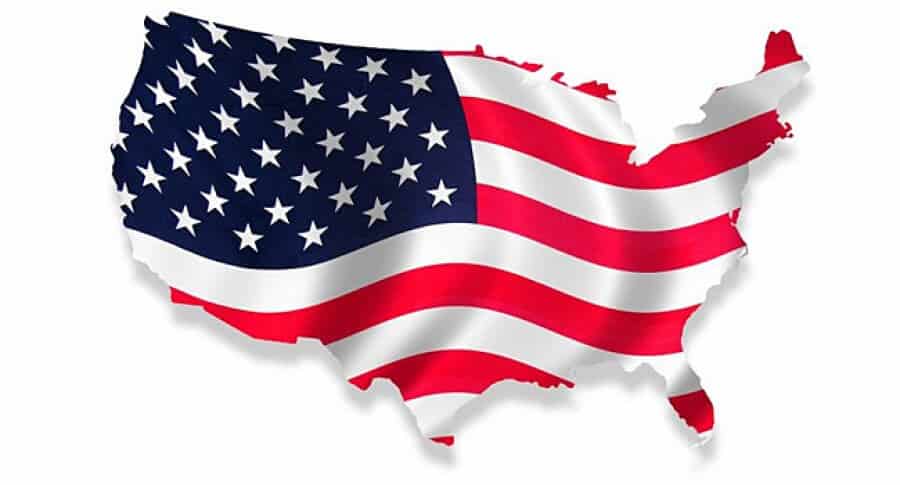 Danes in jutri spoznavamo ZDA. Za ogrevanje si poglej spodnje posnetke:https://www.youtube.com/watch?v=qtgyvfiu1cs (osnovne informacije)https://www.youtube.com/watch?v=7PnIDFdDPKQ (dodatne informacije)https://www.youtube.com/watch?v=CJLGw0lkcdE (ameriški simboli)https://www.youtube.com/watch?v=bNTUuAfWe00 (znameniti kraji)Beri in poslušaj besedilo U 105. Posnetek https://touchstone.si/audio/ts7/105_The_United_States_of_America.mp3V zvezek prepiši naslov iz učbenika, datum 6. 5. Spodnje besede prepiši in prevedi. the White House – district –film capital of the world –border –sign –the official language –Independence Day –celebrate –to become independent –variety of nationalities –immigrant –the first inhabitants –Dutch –slave –